Рекомендации по Су-джокУважаемые родители, большое Вам спасибо за предоставленный подарок для нашей группы, шарики Су-джок. Детки с удовольствием ими занимаются в группе ежедневно, но очень короткое время, несколько минут. Результаты игры с этими колючими на ощупь шариками и пружинными колечками, просто замечательные. Они улучшают мелкую моторику пальчиков, развивают процесс восприятия, память, мышление, воображение, внимание, речь.Я Вам очень рекомендую делать нетрудные упражнения с шариками Су-джок дома. И наши результаты будут ещё лучше.Упражнения Су-джокДержать шарик в левой руке, затем шарик взять правой рукой. И так несколько раз.В левой руке держать двумя пальчиками шарик, затем двумя пальчиками правой руки взять шарик с левой руки. Повторить несколько раз.Прокатывание шара Су-джок между ладонями по кругу и вдоль ладоней. (дети повторяют слова и выполняют действия с шариком в соответствии с текстом)-Катится колючий ёжик,  Нет ни головы, ни ножек,  Мне по пальчикам бежит И пыхтит, пыхтит, пыхтит. Бегает туда-сюда,  Мне щекотно до, да, да! Уходи колючий ёж, В тёмный лес, где ты живёшь.При выполнении подобного рода упражнений ребёнок слышит ритм и зованную речь, что не маловажно для развития речи ребёнка, так как в основе речи-ритм.Массаж пальцев эластичным кольцом.Дети поочерёдно надевают массажные кольца на каждый палец, проговаривая стихотворение пальчиковой гимнастики.       -Раз –два –три – четыре- пять ( разгибать пальцы по одному) Вышли пальцы погулять ,Этот пальчик самый сильный, самый толстый и большойЭтот пальчик для того, чтоб показывать егоЭтот пальчик самый длинный и стоит он в середине.Этот пальчик безымянный, он избалованный самыйА мизинчик, хоть и мал, очень ловок и удал.С помощью таких упражнений развивается вербальная память ребёнка: нужно запомнить, в соответствии с какой фразой загнуть тот или иной пальчик, надеть колечко.                                                                                             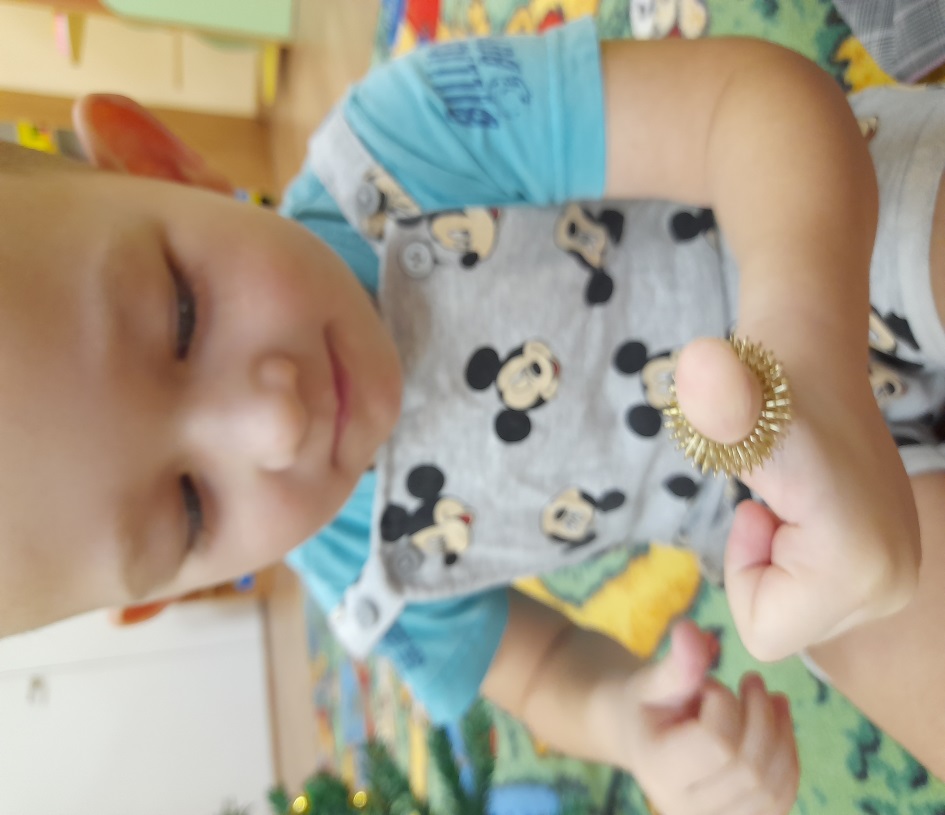 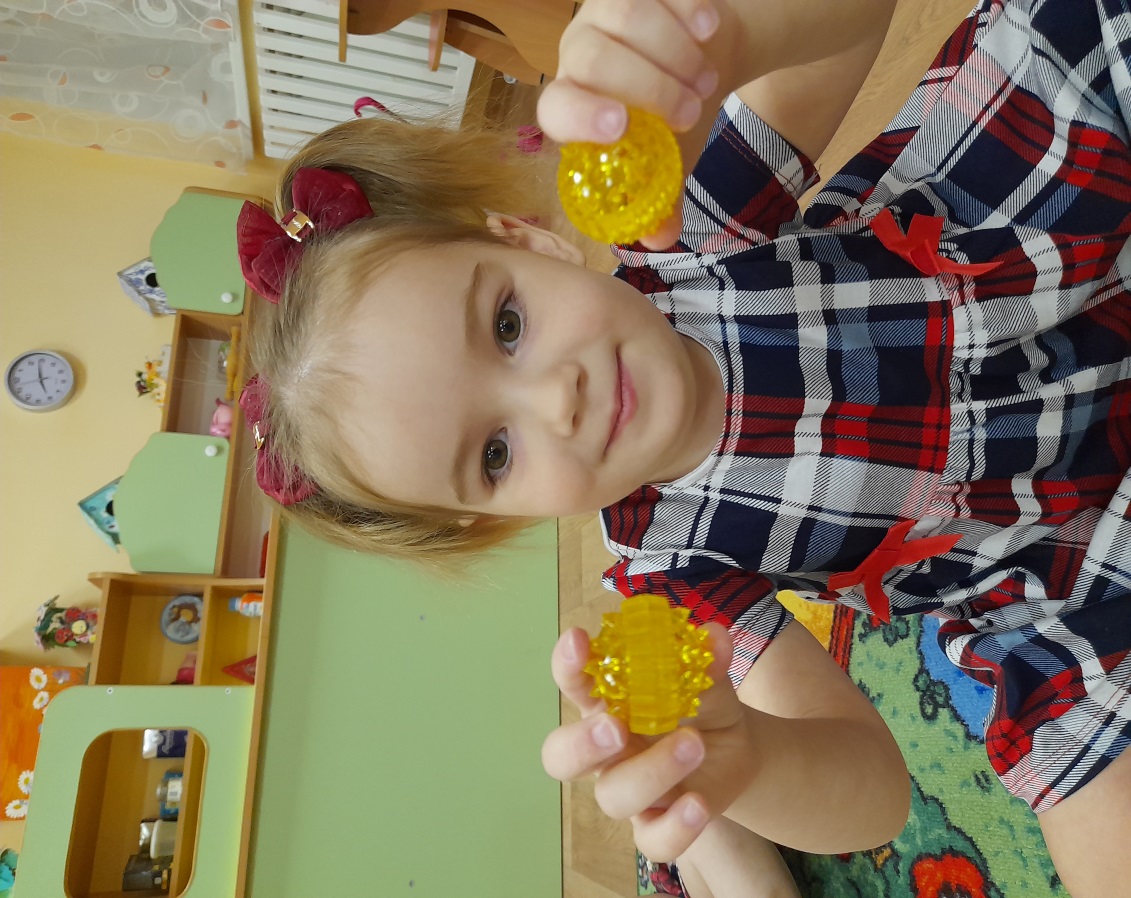 